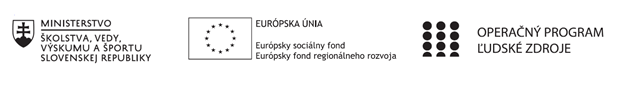 Správa o činnosti pedagogického klubu Príloha:Prezenčná listina zo stretnutia pedagogického klubuPokyny k vyplneniu Správy o činnosti pedagogického klubu:Prijímateľ vypracuje správu ku každému stretnutiu pedagogického klubu samostatne. Prílohou správy je prezenčná listina účastníkov stretnutia pedagogického klubu. V riadku Prioritná os – VzdelávanieV riadku špecifický cieľ – uvedie sa v zmysle zmluvy o poskytnutí nenávratného finančného príspevku (ďalej len "zmluva o NFP")V riadku Prijímateľ -  uvedie sa názov prijímateľa podľa zmluvy o poskytnutí nenávratného finančného príspevku V riadku Názov projektu -  uvedie sa úplný názov projektu podľa zmluvy NFP, nepoužíva sa skrátený názov projektu V riadku Kód projektu ITMS2014+ - uvedie sa kód projektu podľa zmluvy NFPV riadku Názov pedagogického klubu (ďalej aj „klub“) – uvedie sa  názov klubu V riadku Dátum stretnutia/zasadnutia klubu -  uvedie sa aktuálny dátum stretnutia daného klubu učiteľov, ktorý je totožný s dátumom na prezenčnej listineV riadku Miesto stretnutia  pedagogického klubu - uvedie sa miesto stretnutia daného klubu učiteľov, ktorý je totožný s miestom konania na prezenčnej listineV riadku Meno koordinátora pedagogického klubu – uvedie sa celé meno a priezvisko koordinátora klubuV riadku Odkaz na webové sídlo zverejnenej správy – uvedie sa odkaz / link na webovú stránku, kde je správa zverejnenáV riadku  Manažérske zhrnutie – uvedú sa kľúčové slová a stručné zhrnutie stretnutia klubuV riadku Hlavné body, témy stretnutia, zhrnutie priebehu stretnutia -  uvedú sa v bodoch hlavné témy, ktoré boli predmetom stretnutia. Zároveň sa stručne a výstižne popíše priebeh stretnutia klubuV riadku Závery o odporúčania –  uvedú sa závery a odporúčania k témam, ktoré boli predmetom stretnutia V riadku Vypracoval – uvedie sa celé meno a priezvisko osoby, ktorá správu o činnosti vypracovala  V riadku Dátum – uvedie sa dátum vypracovania správy o činnostiV riadku Podpis – osoba, ktorá správu o činnosti vypracovala sa vlastnoručne   podpíšeV riadku Schválil - uvedie sa celé meno a priezvisko osoby, ktorá správu schválila (koordinátor klubu/vedúci klubu učiteľov) V riadku Dátum – uvedie sa dátum schválenia správy o činnostiV riadku Podpis – osoba, ktorá správu o činnosti schválila sa vlastnoručne podpíše.Príloha správy o činnosti pedagogického klubu                                                                                             PREZENČNÁ LISTINAMiesto konania stretnutia: Gymnázium Hlinská 29, ŽilinaDátum konania stretnutia: 07.04.2021Trvanie stretnutia: od 14.00 hod  do 17.00 hod	Zoznam účastníkov/členov pedagogického klubu:Meno prizvaných odborníkov/iných účastníkov, ktorí nie sú členmi pedagogického klubu  a podpis/y:Prioritná osVzdelávanieŠpecifický cieľ1.1.1 Zvýšiť inkluzívnosť a rovnaký prístup ku kvalitnému vzdelávaniu a zlepšiť výsledky a kompetencie detí a žiakovPrijímateľGymnáziumNázov projektuGymza číta, počíta a bádaKód projektu  ITMS2014+312011U517Názov pedagogického klubu GYMZA CHEMIKDátum stretnutia  pedagogického klubu07.04.2021Miesto stretnutia  pedagogického klubuGymnáziumMeno koordinátora pedagogického klubuMgr. Jana LeibiczerováOdkaz na webové sídlo zverejnenej správywww.gymza.skManažérske zhrnutie:krátka anotácia, kľúčové slová edukačné programy, využitie IKT pri príprave učiteľa chémie na vyučovanie,výučbové pomôcky,didaktické testy, chemický experiment
       Hlavné body, témy stretnutia, zhrnutie priebehu stretnutia: Využitie edukačných IKT programov pri výučbe chémie, návrhy na prácu žiakov s programami1. Tvorba výučbových pomôcok pre chémiu
Príprava obrázkov a transparentov k vybraným témam, napr.  chemické sklo
       Na stránkach http://www.flaig.freeserve.co.uk/jcatinnn.htm, http://www.wolverinesports.com/lab_equipment.html, http://www.p-lab.cz/cgibin/newkat.cgi?akce= obsah&top_id=top&id=26 nájdeme obrázky "chemického skla" a rôzneho laboratórneho materiálu.
       Stránka http://www.p-lab.cz/cgi-bin/newkat.cgi?akce=obsah&id=top obsahuje laboratórne pomôcky, sklo, porcelán, ochranné pomôcky do laboratória, chemické prístroje apod. Obrázky chemického skla obsahujú aj mnohé chemické programy, ako napr. Spartan, či multimediálny CD disk Animovaná chemie (program je učiteľom chémie na Slovensku dostupný v rámci edukačného balíčka projektu Infovek), ktorý obsahuje dve kapitoly sprístupňujúce chemické laboratórium.2. Kontrola a hodnotenie výsledkov výučby chémie
       Kontrola poznatkov počítačom priťahuje pozornosť učiteľov z dôvodu efektívnejšieho a objektívnejšieho spôsobu kontroly. Hotové testy umožňujú odbremeniť učiteľa od ich zostavovania a vyhodnotenia a umožňujú zaistiť požadovanú úroveň poznatkov.
       IKT umožňuje realizovať testovanie žiakov oveľa efektívnejšie, objektívnejšie a zabezpečuje aj rýchlu analýzu riešenia testu (na rôznej úrovni) v reálnom čase (hneď po ukončení riešenia testu). Tým sa vytvárajú učiteľovi nové možnosti okamžite meniť stratégiu riadenia poznávacieho procesu a odstrániť konkrétne problémy pri poznávaní žiakov. Učiteľ tak môže pravidelne realizovať efektívnu spätnú väzbu a skvalitniť riadenie a diagnostikovanie procesu učenia žiakov.
              Školský informačný servis pre výučbu chémie (http://kekule.science.upjs.sk/ chemia/ulohy/index.htm) obsahuje napr. otázky a úlohy k nasledovným tematickým celkom:3. Počítač ako prostriedok pri experimentovaní

              Použitie počítača prepojeného s experimentálnym zariadením na účely výskumu a vyhodnocovania experimentov môže byť založené na tom, že zaznamenáva, ukladá a spracováva namerané veličiny, vyhotovuje tabuľky, mapy, grafy... Výhodou tohto spôsobu je predovšetkým možnosť zobrazovania jednotlivých krokov experimentu, rýchle a presné vyhodnocovanie nameraných hodnôt, čo umožňuje vykonávanie niektorých experimentov nielen v laboratórnych podmienkach ale aj počas vyučovacej hodiny základného typu. na slovenskej web stránke: http://www.fpv.umb.sk/fpv/kat/kch/skorsepa/myweb/ nájdeme počítačom podporované chemické experimenty (s použitím pH metra, teplotnej sondy...) a aj teóriu k tomuto druhu experimentov.Závery a odporúčania:Pripravovať vyučovacie hodiny za využitia edukačných IKT materiálov, využívať stratégie riadenia vyučovania pri realizácii činnosti:
· výber a vytvorenie rôznych výučbových pomôcok,
· vyhľadávanie aktuálnych informácií k preberanej téme,
· príprava a realizácia testov, buď krátkych písomných previerok, alebo tematických, polročných či celoročných,
· výber vhodného chemického experimentu a spôsobu jeho realizácie.Vypracoval (meno, priezvisko)PaedDr. Katarína KitašováDátum07.04.2021PodpisSchválil (meno, priezvisko)Mgr. Jana LeibiczerováDátum07.04.2021PodpisPrioritná os:VzdelávanieŠpecifický cieľ:1.1.1 Zvýšiť inkluzívnosť a rovnaký prístup ku kvalitnému vzdelávaniu a zlepšiť výsledky a kompetencie detí a žiakovPrijímateľ:GymnáziumNázov projektu:Gymza číta, počíta a bádaKód ITMS projektu:312011U517Názov pedagogického klubu:GYMZA CHEMIKč.Meno a priezviskoPodpisInštitúcia1.Bc. Ing. Jarmila TuroňováGymnázium Hlinská 292.PaedDr. Katarína KitašováGymnázium Hlinská 293.Mgr. Jana LeibiczerováGymnázium Hlinská 294.RNDr. Katarína LaštíkováGymnázium Hlinská 29č.Meno a priezviskoPodpisInštitúcia